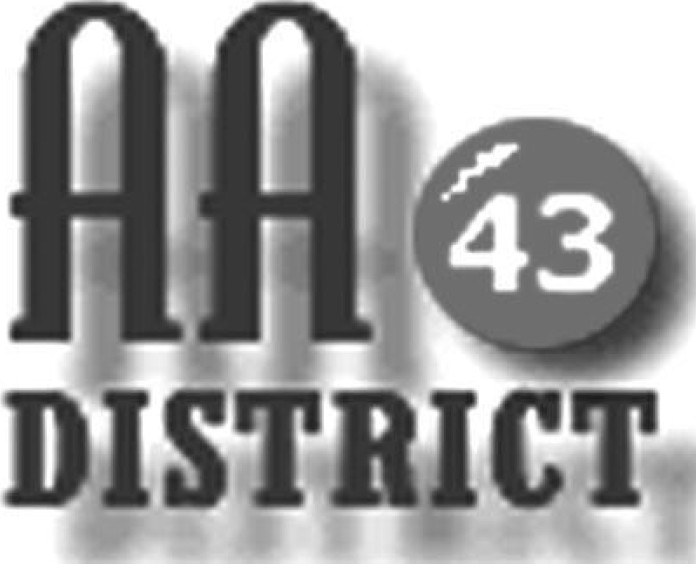 Meeting MinutesFebruary 14, 2017Groups Represented:Came to Believe Sunday MorningCentre Hall Saturday Night DiscussionKeep it Simple SundayMill Hall GroupMillheim GroupMonday Night WinnersSober SundaysSunday Night 11th Step MeditationThursday Sober Sisters Tuesday Night Step Meeting BellefonteTuesday Night Young HopeWednesday Night Living in the SolutionWednesday Night Recovery BellefonteThe meeting called to order at 7:15 pm with the Serenity Prayer.  Officer Reports:Officer-at-Large (Jen):  Jen reported that the District meeting list has been updated.  She also reminded everyone that the March 14 meeting will be at Zion Lutheran Church in Boalsburg, the April 11 meeting is at St. John’s Lutheran, Bellefonte, and the May 9 meeting is at St. Luke’s, Centre Hall.  Secretary (Paul H.):  Nothing to report.Treasurer (Shannon):  The District financial report for January 2017 is attached.  Shannon reported that as of January 31 the District fund balance is $1043.15 which is $156.85 below the prudent reserve of $1,200.  Shannon also recommended that District should resume paying $10 for space rental to the host site for each monthly district meeting.  There was agreement that this should resume.   Web Servant (John): John reported that some costs had been incurred relative to maintaining the District website and that these will be submitted to Shannon.ADCM (Bob):  Bob explained that as he was chairing the meeting because the Carrie could not attend the meeting due to a family obligation.  A motion was made by Earl and seconded by Jen to adopt the minutes of the January 17 meeting as presented.  The motion was approved.  Bob also explained that we would use the portDCM (Carrie): AbsentCommittee ReportsBob explained that instead of hearing committee reports we would use this time as part of Old Business to identify people to serve on committees.  Bob read aloud descriptions of each committee’s duties.  Bob explained that he would not appoint people to committees but instead would ask only for volunteers.  He also explained that committee chairs are responsible for organizing the efforts of their committees.Archives:  Paul H. volunteered to chair.  It was noted that the previous chair (Vicki) has the key to the Archives cabinet, a scanner purchased with District funds, and thumb drive also purchased with District funds containing scanned archive material.  Paul was asked to coordinate with Vicki about these items.Corrections & Institutions (C&I): Bill Q. volunteered to chair.  Megan, Roger, and Ryan volunteered to serve as members of this committee.Cooperation with the Professional Community (CPC): Roger volunteered to chair.  Clyde, Tom Mack, and Drew volunteered to serve on this committee.Public Information (PI):  Earl, Jim, and Megan volunteered to serve on this committee.  No chair was identified.Structure:  Bob (ADCM) is the chair per the District structure manual.  Bob reported that the structure manual is available for anyone who needs a copy.  Visitation:  Todd W. volunteered to continue chairing this committee.  Shannon, Megan and Jen volunteered to serve as members.Old BusinessDistrict day (GSR orientation) is scheduled for March 18 from 1:00 – 3:00 p.m. at St. Andrews.  Three versions of a flyer developed by Carrie were distributed the group was asked for approval of one version for use.  After some discussion, all three versions were approved for use.  New Business:A question was asked whether the dates for the 2017 EPGSA conference are known.  It was reported that the conference is scheduled for November 3-5, 2017.District day was further discussed.  It was confirmed that non-GSRs may serve on District committees and that this should be promoted as a service opportunity by home groups.  Several discussion topics were suggested for District Day, including the value of the home group, and spirituality.  Informal roundtables were suggested as a good format because this allows people to move about from one discussion to another.  It was strongly encouraged that the event include some fun and it was reported that Carrie is planning some fun and game activities.A question was asked about ways that a home group might respond to parents who bring children to meetings but do not control them and allow them to wander about the room and be disruptive.  It was suggested that as a first step, wording might be added to the meeting’s preamble indicating that the group understands that parents must sometimes bring their children to meetings so children are welcome, and that for safety parents are asked to keep their children near to them at all times during the meeting.  It was noted that several home groups currently use this type of language.The meeting adjourned at 8:35 p.m.      